City/County SAMSO Authorization Request Form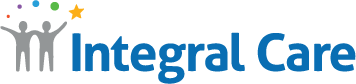 Ancillary ServicesFirst Name:      Date of Birth:      Physical Address w/ Zip Code:         Cell Phone:      Last Name:        		 Male   FemaleSSN last 4 (if known):      Mailing Address (if different):      Email Address:      Agency Requesting Authorization:      Referral Source:        		Date of Referral:       Previous Treatment (Dates and Types of Treatment):      Axis I Substance Use Primary Diagnosis, if known (ICD-10 or DSM-5):      Axis I Non-Substance Use Primary Diagnosis, if known (ICD-10 or DSM-5):      Motivation for Treatment:  (Check one)       High       Medium       Low       Other: (Describe)       Is the consumer currently receiving or referred to case management services?Do not count your agency’s case management services unless it is funded by a source other than the SAMSO.If client is receiving services from YFAC or the Children’s Partnership, list Care Coordinator below. Consumer is already receiving case management:     Name of Case Manager:         Phone Number:            Name of agency:       I have referred consumer today to:     Name of Case Manager:         Phone Number:            Name of agency:       Client refused referralType of Request (check one):    Initial	        Concurrent			 Extension	                Step-down	        Resubmission/Correction	 Discharge Notice  Funding Source: 	 At Risk Adults  			       		the following require a referral from the funder:			 Community Court		 Family Drug Treatment Court 	 ThriveCare of Travis County			 Forensic SUD/SB 292 (individual must have criminal justice involvement and mental health diagnosis)Begin Date for Requested Services:       	     or Discharge Date:      Please Check Requested Service(s): Supported Transitional Housing - H0043	 Self-Help/Peer Services – H0038 Self-Help/Peer Services, Group – H0038HQJustification and/or Information for Reauthorization(For reauthorization, include how client is benefiting, progress towards goals such as housing or employment, motivation level, need for further treatment and number of units requesting.)Completed by:       		Phone #:      Please Upload the Completed Form to Integral Care’s FTP WebsiteCONTACT: Utilization Management (512) 440-4044Substances Used:AmountFrequencyDurationLast Use*Primary:     Secondary:     Tertiary:     *If last use is not in the recent past, please include an explanation in section one of the clinical information section.*If last use is not in the recent past, please include an explanation in section one of the clinical information section.*If last use is not in the recent past, please include an explanation in section one of the clinical information section.*If last use is not in the recent past, please include an explanation in section one of the clinical information section.*If last use is not in the recent past, please include an explanation in section one of the clinical information section.